МОСКОВСКАЯ ОБЛАСТНАЯ ОРГАНИЗАЦИЯ ПРОФСОЮЗАРАБОТНИКОВ ЗДРАВООХРАНЕНИЯ РФ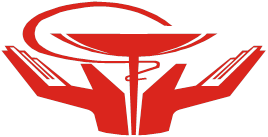 Учебный семинар«Эмоциональный интеллект: технологии управления личной эффективностью»26-29 мая 2017 годМосковская областьУЦ МОООППриложение 1                                                                                                                             «УТВЕРЖДАЮ»                                                                                                                  Председатель МООП РЗ РФ______________А.И. ДомниковП Л А Нучебного семинара«Эмоциональный интеллект: технологии управления личной эффективностью»26.05.2017 г. – 29.05.2017 г.Заместитель председателя                                                                    В.О. БеспяткинДЛЯ ЗАМЕТОК______________________________________________________________________________________________________________________________________________________________________________________________________________________________________________________________________________________________________________________________________________________________________________________________________________________________________________________________________________________________________________________________________________________________________________________________________________________________________________________________________________________________________________________________________________________________________________________________________________________________________________________________________________________________________________________________________________________________________________________________________________________________________________________________________________________________________________________________________________________________________________________________________________________________________________________________________________________ВремяНаименование занятий (мероприятий)1226 мая 2017 год26 мая 2017 год15.00 – 19.00Заезд, регистрация, размещение в учебном центре Союза «Московское областное объединение организаций профсоюзов»18.00 – 19.00Ужин в учебном центре 19.00 – 20.00Аудитория № 2, 2-й этаж УЦ1. Приветственное слово Беспяткина Владимира Октябриновича – заместителя председателя МООП РЗ РФ, заведующего отделом информационной, молодёжной и международной работы.2. Приветственное слово Дроздовой Юлии Олеговны – председателя Молодёжного совета МООП РЗ РФ.3. Организационные вопросы. 20.00 – 21.00Заседание Молодёжного совета МООП РЗ РФ21.00 – 22.00Свободное время27 мая 2017 год27 мая 2017 год08.00 – 09.00Завтрак09.00 – 13.001. «О задачах руководителей медицинских организаций и председателей первичных организаций профсоюза работников здравоохранения Московской области по профилактике и укреплению здоровья работников отрасли».2. Награждение в Профсоюзе.Преподаватель – Беспяткин Владимир Октябринович13.00 – 14.00Обеденный перерывПреподаватель: Сарибекян Елена Николаева – профессор  МК ЮНЕСКО-РМАТ, эксперт Национальных Чемпионатов Wolldskils, заведующий кафедрой  «Рекламы и социально-культурных технологий» института искусств и информационных технологий    Преподаватель: Сарибекян Елена Николаева – профессор  МК ЮНЕСКО-РМАТ, эксперт Национальных Чемпионатов Wolldskils, заведующий кафедрой  «Рекламы и социально-культурных технологий» института искусств и информационных технологий    14.00 – 15.30Теоретическая часть:1. Понятие эмоционального интеллекта и его роль в коммуникации (Презентация) 15.30 – 16.302. Повышение самооценки и уверенности в себе16.30 – 18.003. Оценка эмоционального фона личности (Тестирование личностных характеристик)18.30 – 19.30Ужин19.30 – 22.00Свободное время28 мая 2017 год28 мая 2017 год08.00 – 09-00Завтрак09.00 – 09.30Продолжение семинара:1. Структура и составляющие эмоционального  интеллекта09.30 – 10.002. Эмоциональное выгорание на работе10.00 – 11.00Практическая часть:3. Диагностика возможностей личной самореализации11.00 – 11.304. Самомотивация и  мобилизация  собственных ресурсов11.30 – 13.005. Диагностика  индивидуальных  качеств сотрудников   с точки зрения вклада в эффективность  управления коллективом исполнителей  13.00 – 14.00Обеденный перерыв14.00 – 15.006. Диагностика индивидуальных  мотиваторов  (Фокус группы)15.00 – 16.007. Проведение диагностики индивидуальных  ограничений16.00 – 16.308. Лидерские  качества личности ,  понятие  «Харизма» (Тестирование)16.30 – 18.00Опробация технологий построения эффективной профессиональной карьеры (Деловая игра)18.30 – 19.30Ужин19.30 – 22.00Свободное время29 мая 2017 год29 мая 2017 год08.00 – 09.00Завтрак09.00 – 11.00Мобильные приложения в т.ч. «ПРОФКОМ» - эффективный способ распространения информации о деятельности Молодёжных советов всех уровнейПреподаватель – Еременко Виталий Николаевич11.00 – 12.00Заключительное слово председателя МООП РЗ РФ – Домникова Анатолия Ивановича.Вручение сертификатов12.30Обед13.00Отъезд участников семинара